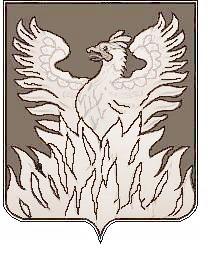 СОВЕТ ДЕПУТАТОВмуниципального образования «Городское поселение Воскресенск» Воскресенского муниципального района Московской области___________________________________________________Р Е Ш Е Н И Еот _26.12.2018 г.  № __535/78__Об утверждении графика приема граждан депутатами Совета депутатов городского поселения Воскресенск на 2019 г.       В соответствии с Федеральным Законом от 06.10.2003г. №131-ФЗ «Об общих принципах организации местного самоуправления в Российской Федерации», руководствуясь Уставом муниципального образования "Городское поселение Воскресенск" Воскресенского муниципального района Московской областиСовет депутатов городского поселения Воскресенск РЕШИЛ:     1. Утвердить график приема граждан депутатами Совета депутатов городского поселения Воскресенск на 2019 г. (Приложение)     2. Опубликовать настоящее решение в периодическом печатном издании, распространяемом на территории городского поселения Воскресенск, и на Официальном сайте Городского поселения Воскресенск (www.vosgoradmin.ru).     3. Настоящее решение вступает в силу с 01.01.2019 г.     4. Контроль за исполнением настоящего решения возложить на заместителя председателя Совета депутатов городского поселения Воскресенск Фролова Н.А.Глава городского поселения Воскресенск						 А.С. ВладовичПриложение к решению Совета депутатовмуниципального образования «Городское поселение Воскресенск» Воскресенского муниципального района Московской области от  26.12.2018 г.№ 535/78ГРАФИК приема граждан депутатами Совета депутатов№ФИО депутата№ округаДень приемаЧасы приема Адрес приема Телефон 1АверьяновДмитрий Викторович6Первый и третийпонедельник 17-00-19-00МОУ «Лицей № 22»ул. Менделеева, д. 118-926-186-73-272ВековищевЭдуард Алексеевич20Каждый понедельник 16-00-19-00ул. Гаражная, стр. 744-3-28-608-965-104-23-723ВладовичАлексей Сергеевич13Первый понедельник 17-00-19-00ДК «Юбилейный», ул. Андреса, д. 1-б44-2-11-91;44-2-39-954Владович Алексей Сергеевич8Второй понедельник17-00-18-00МОУ «Чемодуровская СОШ»д.Чемодурово, ул. Центральная, д.1244-2-11-91;44-2-39-955ГончаровНиколай Иванович12Первый понедельник 16-00-18-00ДК «Юбилейный»,ул. Андреса, д. 1-б44-5-44-546ДеревицкийСергей Николаевич18Первая среда 14-00-17-00ЗАО «ВДСК»ул. Московская, стр. 418-917-557-61-667ЕлисеевАлександр Викторович4Первый вторник 15-00-18-00МОУ «Гимназия № 1»,ул. Кагана, д. 2244-1-59-068КвартальновАндрей Вячеславович7Каждая среда14-00-17-00ЛД «Подмосковье»ул. Менделеева, д. 244-4-70-019КраюшкинаМаргарита Викторовна9Последняя суббота 10-00-12-00Офис КПРФ,        ул. Менделеева, д. 9-б8-915-415-72-7810КузнецовАлексей Алексеевич1Первая и вторая среда 15-00-17-00Клуб инвалидов «Лидер» ул. Федотовская, д. 63 8-916-838-55-0011Кытин Александр Васильевич10Первый понедельник 16-00-18-00МОУ «СОШ № 9»ул. Быковского, д..238-926-159-09-0912Махин Анатолий Дмитриевич3Первая среда 17-00- 19-00МОУ «Гимназия № 1»ул. Кагана, д. 228-915-406-00-8613Обухова Ольга Александровна16Каждая среда 16-00-18-00МОУДОД «ДШИ №5»ул. Рабочая, д. 105-а44-9-56-9514ПанфероваТатьяна Николаевна15Каждый понедельник 16-00-20-00Библиотека-филиал №1,ул. Рабочая, д. 105-а44-46-6698-910-439-20-4915РайхманВадим Владимирович17Первый и третий понедельник 09-30-11-30ООО «Трира»,ул. Гигант, д. 244-3-05-5344-3-34-238-916-590-45-1416РайхманЮрий Наумович19Второй вторник 15-00-18-00МАУЗ «ВРБ № 2»Ул.Гражданская, 2-а44-97-42344-97-42417Слепов Сергей Станиславович11Первый понедельник 16-00-18-00ДК «Юбилейный», ул. Андреса, д. 1-б8-916-534-59-4718СоколовАлексей Николаевич2Первая среда,последняя пятница 18-30-20-30МОУ «Гимназия № 1»,ул. Кагана, д. 228-916-337-55-0219Фролов НиколайАлександрович5Первый и третий понедельник 10-00-13-00Общественная приемная, зд. администрации пл. Ленина, д. 38-909-986-40-4120ЩетининаМарина Ивановна14Первый и третийвторник  16-00- 18-00МДОУ Детский сад №61 ул. Рабочая, д.117-а44 – 46-764